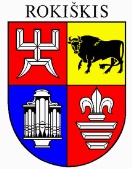 ROKIŠKIO RAJONO SAVIVALDYBĖS ADMINISTRACIJOS DIREKTORIUSĮSAKYMASDĖL ROKIŠKIO RAJONO SAVIVALDYBĖS ADMINISTRACIJOS DIREKTORIAUS 2024 M. SAUSIO 22 D. ĮSAKYMO NR. AV-39 „DĖL TARNYBINIŲ AUTOMOBILIŲ ĮSIGIJIMO IR NAUDOJIMO ROKIŠKIO RAJONO  SAVIVALDYBĖS ADMINISTRACIJOJE IR JOS FILIALUOSE – SENIŪNIJOSE TAISYKLIŲ PATVIRTINIMO“ PAKEITIMO2024 m. birželio 26 d. Nr. AV-393RokiškisAtsižvelgdamas į Rokiškio rajono savivaldybės administracijai pateiktų vidaus audito rekomendacijų įgyvendinimo priemonių plano patvirtinto Rokiškio rajono savivaldybės mero 2024 m. gegužės 21 d. potvarkiu Nr. MV-268 „Dėl vidaus audito rekomendacijų įgyvendinimo priemonių plano patvirtinimo“ rekomendaciją Nr. 4, pakeičiu Tarnybinių automobilių įsigijimo, ir naudojimo Rokiškio rajono savivaldybės administracijoje ir jos filialuose – seniūnijose taisykles, patvirtintas Rokiškio rajono savivaldybės administracijos direktoriaus 2024 m. sausio 22 d. įsakymu Nr. AV-39 „Dėl tarnybinių automobilių įsigijimo ir naudojimo Rokiškio rajono savivaldybės administracijoje ir jos filialuose – seniūnijose taisyklių patvirtinimo“ taip:Pakeičiu 8 punktą ir išdėstau jį taip:„8. Įstaigos darbuotojas su tarnybiniu automobiliu (su vairuotoju ar be vairuotojo) gali vykti už Rokiškio rajono savivaldybės teritorijos ribų savivaldybės administracijos direktoriui pateikęs prašymą elektroniniu paštu ir tik savivaldybės administracijos direktoriui leidus.“;Pakeičiu 35 punktą ir išdėstau jį taip:„35. Darbuotojas, norintis naudoti netarnybinį automobilį tarnybos reikmėms, kai tarnybinisautomobilis jam nėra priskirtas, įstaigai neturint tarnybinio automobilio, nesant laisvų tarnybinių automobilių arba jam motyvuotai prašant, įstaigos vadovui ne vėliau kaip prieš 3 darbo dienas iki kelionės pradžios, pateikia nustatytos formos prašymą (2 priedas) leisti naudotis netarnybiniu  automobiliu tarnybos reikmėms. Kai netarnybinis automobilis priklauso ne prašymą teikiančiam asmeniui, pateikdamas automobilio savininko sutikimas naudotis ir viešinti transporto priemonės duomenis (4 priedas).“Jaunimo  reikalų koordinatorius (vyriausiasis specialistas), vykdantis administracijos direktoriaus pareigas			Gediminas KriovėErnesta Jančienė